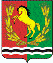 АДМИНИСТРАЦИЯМУНИЦИПАЛЬНОГО ОБРАЗОВАНИЯАЛЕКСЕЕВСКИЙ СЕЛЬСОВЕТАСЕКЕЕВСКОГО РАЙОНАОРЕНБУРГСКОЙ ОБЛАСТИП О С Т А Н О В Л Е Н И Е14.10.2016                                                                         № 23-пО подготовке проекта внесения измененийв Правила землепользования и застройкимуниципального образования Алексеевский сельсовет  Асекеевского района Оренбургской области       В целях исполнения ПРЕДПИСАНИЯ Министерства строительства, жилищно-коммунального и дорожного хозяйства Оренбургской области «О принятии мер по приведению Правил землепользования и застройки муниципальных образований Оренбургской области в соответствие с требованиями Градостроительного кодекса Российской Федерации», руководствуясь  Градостроительным кодексом Российской Федерации  (в редакции Федерального закона от 3 июля 2016г. № 373 –ФЗ «О внесении изменений в Градостроительный кодекс Российской Федерации….» и Уставом муниципального образования Алексеевский сельсовет ПОСТАНОВЛЯЮ:1. Приступить к подготовке проекта внесения изменения в Правила землепользования и застройки муниципального образования Алексеевский сельсовет Асекеевского  района Оренбургской области, утвержденные решением Совета народных депутатов муниципального образования Алексеевский от 17.10.2014 № 136 ( далее- Правила землепользования и застройки)2.Утвердить Порядок и сроки проведения работ по подготовке проекта внесения изменений в Правила землепользования и застройки (приложение №1).3. Разработчика проекта правил землепользования и застройки определить в соответствии с Федеральным законом от 05.04.2013 № 44-ФЗ.4. Финансирование работ осуществить за счет средств бюджета администрации муниципального образования Алексеевский сельсовет.5. Настоящее постановление разместить  на официальном сайте в сети Интернет.6. Контроль за выполнением настоящего Постановления оставляю за собой.4. Настоящее постановление вступает в силу после официального обнародования. Глава администрации                                                                     С.А.КурочкинПриложение № 1к Постановлению администрации муниципального образования от 14.10.2016 № 23-пПорядок и сроки проведения работ по подготовке проекта внесения изменений в Правила землепользования и застройки№п/пПорядок проведения работ по подготовке проекта ПравилСроки проведения работИсполнитель, ответственное лицо1Разработка проекта внесения изменений в Правила землепользования и застройки10 рабочих дней со дня заключения МК контракта (Договора)Специалист администрации2Проверка проекта внесения изменений в Правила на соответствие требованиям технических регламентов, генеральному плану поселения, схемам территориального планированияВ течение 2 рабочих дней со дня получения проектаКомиссия по подготовке проекта правил землепользования и застройки3Принятие постановления о направлении проекта внесения изменений в Правила Главе муниципального образования или в случае обнаружения его несоответствия требованиям и документам, в комиссию на доработкуПо окончании проверкиГлава администрации муниципального образования7Утверждение постановления о проведении публичных слушаний по проекту внесения изменений в Правила землепользования и застройкиВ течении 2 дней со дня получения проекта правилГлава муниципального образования8Опубликование постановления о проведении публичных слушаний по проекту внесения изменений в ПравилаВ течении 2 дней с даты принятия постановленияспециалист администрации9Проведение публичных слушаний по проекту внесения изменений в Правила, с оформлением протокола слушанийМинимум 2 месяца максимум 4 месяца со дня опубликования проекта правилСостав участников публичных слушаний по подготовке проекта внесения изменений в Правила землепользования и застройки10Подготовка заключения по результатам проведения публичных слушанийВ течении 2 дней со дня проведения слушанийКомиссия по подготовке проекта Правил землепользования и застройки11Опубликование заключения о проведении публичных слушанийВ течении 2 дней со дня проведения слушанийспециалист администрации12Принятие решения о направлении проекта Правил, протокола публичных слушаний и заключения в Совет народных депутатов муниципального образования Алексеевский сельсовет или об отклонении проекта внесения изменений в Правила или направлении его на доработку с указанием даты его повторного представления В течение 2 дней после представления проекта ПравилГлава администрации муниципального образования13Опубликование  утверждённых Правил землепользования и застройки в порядке, установленном для официального опубликования муниципальных правовых актов, иной официальной информации, и размещаются на официальном сайте поселения в сети "Интернет"В течение 2 дней после утверждения проекта Правилспециалист администрации